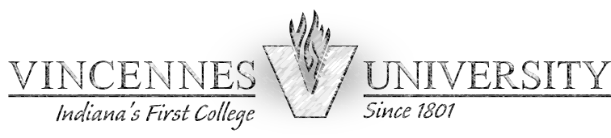 Physical Therapist Assistant (PTA) ApplicationThe selection process for Vincennes University’s Physical Therapist Assistant Program is based on the premise that student selection is vital to the development and maintenance of a strong program. The standards of selection will also contribute to the quality of care administered by graduates of this program. In order to successfully complete this program, students must be highly motivated and have an academic background sufficient to cope with the curriculum. Due to the high number of applicants for this program, selection is competitive in nature and involves review by the Program’s Admission Committee. Applicants will be notified by letter regarding their status in the program. All applicants will be evaluated on an individual basis. Preference is given to applicants with two or more years of life science courses and who receive a grade of B or higher in Anatomy and Physiology I and II.  Compliance with all criteria does not guarantee acceptance.  See catalog for complete admission requirements.  Applicant InformationApplicant InformationApplicant InformationApplicant InformationApplicant InformationFull Legal NameFormer name (if applicable) Date of Birth Student Identification #(A number) or Social Security Number Student Identification #(A number) or Social Security Number High School Name /GEDYear of Graduation PhoneE-Mail AddressPlease note that an email address is REQUIRED.  All applicants are notified of their status via email.Please note that an email address is REQUIRED.  All applicants are notified of their status via email.Please note that an email address is REQUIRED.  All applicants are notified of their status via email.Please note that an email address is REQUIRED.  All applicants are notified of their status via email.Please note that an email address is REQUIRED.  All applicants are notified of their status via email.Check list for application:

High School transcript or GED sent to Vincennes University
Have you attended previous colleges other than VU?  Please note this includes colleges/universities attended while in high school for dual credit.   No  Yes, please list all colleges/universities below.  Official transcripts must be on file at Vincennes University in order for your application to be evaluated.   
If you do not have any previous college credit, have you completed the Accuplacer (or have appropriate alternate test scores on file)?

Comments/additional information you would like to include:    ________________________________________________                                          ____________
Signature                                                                                                                        Date Check list for application:

High School transcript or GED sent to Vincennes University
Have you attended previous colleges other than VU?  Please note this includes colleges/universities attended while in high school for dual credit.   No  Yes, please list all colleges/universities below.  Official transcripts must be on file at Vincennes University in order for your application to be evaluated.   
If you do not have any previous college credit, have you completed the Accuplacer (or have appropriate alternate test scores on file)?

Comments/additional information you would like to include:    ________________________________________________                                          ____________
Signature                                                                                                                        Date Check list for application:

High School transcript or GED sent to Vincennes University
Have you attended previous colleges other than VU?  Please note this includes colleges/universities attended while in high school for dual credit.   No  Yes, please list all colleges/universities below.  Official transcripts must be on file at Vincennes University in order for your application to be evaluated.   
If you do not have any previous college credit, have you completed the Accuplacer (or have appropriate alternate test scores on file)?

Comments/additional information you would like to include:    ________________________________________________                                          ____________
Signature                                                                                                                        Date Check list for application:

High School transcript or GED sent to Vincennes University
Have you attended previous colleges other than VU?  Please note this includes colleges/universities attended while in high school for dual credit.   No  Yes, please list all colleges/universities below.  Official transcripts must be on file at Vincennes University in order for your application to be evaluated.   
If you do not have any previous college credit, have you completed the Accuplacer (or have appropriate alternate test scores on file)?

Comments/additional information you would like to include:    ________________________________________________                                          ____________
Signature                                                                                                                        Date Check list for application:

High School transcript or GED sent to Vincennes University
Have you attended previous colleges other than VU?  Please note this includes colleges/universities attended while in high school for dual credit.   No  Yes, please list all colleges/universities below.  Official transcripts must be on file at Vincennes University in order for your application to be evaluated.   
If you do not have any previous college credit, have you completed the Accuplacer (or have appropriate alternate test scores on file)?

Comments/additional information you would like to include:    ________________________________________________                                          ____________
Signature                                                                                                                        Date By signing/typing your name above, you affirm that the information on this application is correct.   Falsification of your application may result in your denial of admission to the College of Health Science and Human Performance and/or Vincennes University.   By signing/typing your name above, you affirm that the information on this application is correct.   Falsification of your application may result in your denial of admission to the College of Health Science and Human Performance and/or Vincennes University.   By signing/typing your name above, you affirm that the information on this application is correct.   Falsification of your application may result in your denial of admission to the College of Health Science and Human Performance and/or Vincennes University.   By signing/typing your name above, you affirm that the information on this application is correct.   Falsification of your application may result in your denial of admission to the College of Health Science and Human Performance and/or Vincennes University.   By signing/typing your name above, you affirm that the information on this application is correct.   Falsification of your application may result in your denial of admission to the College of Health Science and Human Performance and/or Vincennes University.   